ИНФОРМАЦИЯ 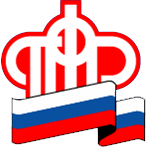 ГУ – УПРАВЛЕНИЯ ПЕНСИОННОГО ФОНДА РФ                              В БЕРЕЗОВСКОМ РАЙОНЕ ХМАО-ЮГРЫЕдиная государственная информационная система социального обеспечения (ЕГИССО) позволит систематизировать информацию в сфере социального обеспечения граждан Югры20 ноября 2017В целях исполнения Федерального закона от 29.12.2015 №388-ФЗ "О внесении изменений в отдельные законодательные акты Российской Федерации в части учета и совершенствования предоставления мер социальной поддержки исходя из обязанности соблюдения принципа адресности и применения критериев нуждаемости", постановления Правительства Российской Федерации от 14.02.2017 № 181 "О единой государственной системе социального обеспечения" распоряжением заместителя Губернатора Ханты-Мансийского автономного округа - Югры создана рабочая группа по организации предоставления сведений в ЕГИССО под руководством заместителя Губернатора Кольцова Всеволода Станиславовича, определен ее состав и утверждено положение о рабочей группе.В состав рабочей группы включены представители Государственного учреждения - Отделения Пенсионного фонда Российской Федерации по Ханты-Мансийскому автономному округу - Югре, Департамента социального развития Ханты-Мансийского автономного округа - Югры, Департамента строительства Ханты-Мансийского автономного округа - Югры, Департамента образования и молодежной политики Ханты-Мансийского автономного округа - Югры , Департамента здравоохранения Ханты-Мансийского автономного округа - Югры, Департамента труда и занятости населения Ханты-Мансийского автономного округа - Югры, Департамента информационных технологий Ханты-Мансийского автономного округа - Югры, автономного учреждения Ханты-Мансийского автономного округа - Югры "Югорский научно-исследовательский институт информационных технологий".На заседании рабочей группы определено 5 исполнительных органов государственной власти Ханты-Мансийского автономного округа - Югры (ИОГВ) - поставщиков информации о получателях мер социальной поддержки в ЕГИССО: Депсоцразвития Югры, Депстрой Югры, Депобразования и молодежи Югры, Депздрав Югры, Дептруда и занятости Югры (все меры социальной поддержки, оказываемые на уровне муниципалитетов, включены в состав информации, предоставленной Департаментами по направлениям работы).Заседания рабочей группы проводятся еженедельно с целью оценки результатов проделанной работы и выработки решений в соответствии с Планом мероприятий (дорожной карты) по организации работ в Ханты-Мансийском автономном округе - Югре при создании ЕГИССО.В соответствии с дорожной картой определен состав сведений ИОГВ, подлежащих передаче в ЕГИССО; сопоставлены сведения ИОГВ с классификатором мер социальной защиты (поддержки) (Классификатор МСЗ); направлены заявки на подключение к виду сведений ЕГИССО посредством межведомственного электронного взаимодействия (СМЭВ) версии 3.0.; осуществлено подключение информационных систем ИОГВ, в которых обрабатываются сведения, подлежащие передаче в ЕГИССО, к СМЭВ 3.0.; заключены соглашения между ИОГВ и Отделением ПФР Югры автономного округа о проведении сверки СНИЛС содержащихся в информационных системах ИОГВ, со сведениями ПФР; проводится сверка информации о застрахованных лицах, содержащейся в информационных ресурсах ПФР и ИОГВ автономного округа."Создание в Ханты-Мансийском автономном округе - Югре ЕГИССО - очень важный шаг в развитии ИТ-системы, и системы социального обеспечения Ханты-Мансийского автономного округа - Югры. ЕГИССО позволит систематизировать информацию в сфере социального обеспечения граждан Югры. А в перспективе - сэкономить бюджетные средства за счет исключения дублирования данных, повысить качество планирования затрат на социальные нужды по принципам адресности и нуждаемости. Система позволит получить информацию о мерах социальной поддержки, предоставляемых конкретному человеку на любых уровнях - федеральном, региональном, муниципальном. Пользователи системы смогут автоматически формировать унифицированные отчеты. Граждане России по номеру СНИЛС смогут получать информацию обо всех полагающихся им мерах поддержки в режиме "одного окна", даже в том случае, если изменилось место жительства, место работы, социальный статус или категория льгот,"- поясняет управляющий Отделением Пенсионного фонда РФ по Ханты-Мансийскому автономному округу - Югре Татьяна Зайцева.Следует отметить, что внедрение системы производится поэтапно и полноценная работа Единой государственной информационной системы социального обеспечения начнётся в 2018 году с подключением федеральных органов исполнительной власти и регионов России.Председатель Правления Пенсионного фонда России Антон Дроздов: "Когда мы приступали к созданию системы, мы в первую очередь ставили задачу унифицировать все средства поддержки граждан, потому что в регионах они разнились. Было более пятисот различных мер, которые зачастую назывались по-разному, а по сути представляли одно и то же, а некоторые меры дублировались федеральными. Наведение порядка в этой системе возможно только через единый классификатор, единую систему информационного обмена между уровнями власти."Все данные в федеральном и региональном сегментах ЕГИССО на каждого человека будут собираться в единую систему, и базироваться на уже имеющихся данных СНИЛС (страхового номера индивидуального лицевого счета), существующих в системе обязательного пенсионного страхования. Поставщиков информации в систему множество — в ЕГИССО консолидируются сведения, содержащиеся в федеральных, региональных, муниципальных реестрах, в других государственных информационных системах в сфере соцзащиты и информсистемах организаций, реализующих меры соцзащиты и предоставляющих социальные услуги гражданам. При этом особое внимание в оказании социальной помощи на платформе единой информационной системы будет уделено ветеранам, инвалидам, а также социально-незащищенным категориям населения и многодетным семьям. На портале ЕГИССО будут также располагаться кабинеты поставщиков и потребителей информации, где органы государственной власти и организации, предоставляющие меры соцзащиты смогут внести дополнительные данные о своих услугах и получить сведения о необходимости и возможности оказания адресной социальной поддержки.